Инструкция для комплексных систем очистки воды «ДАЧНИК»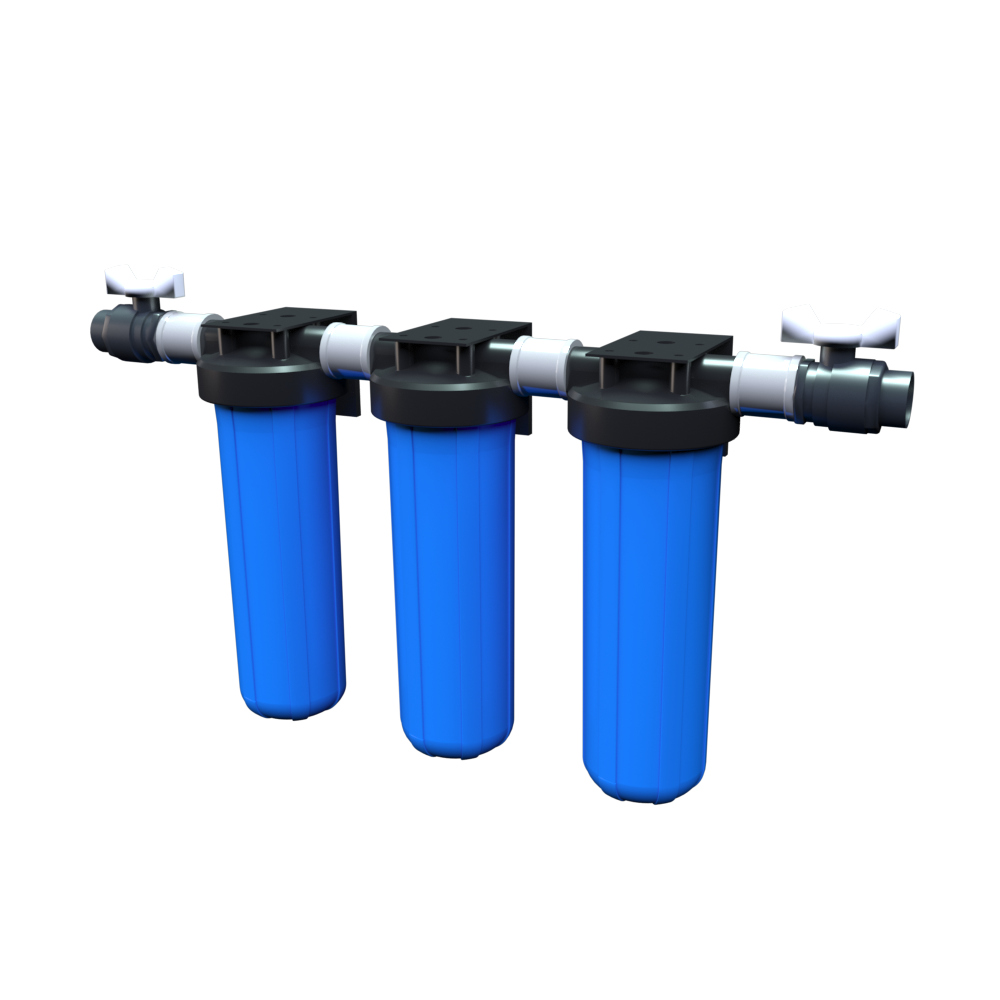 Модели:ДАЧНИК ДАЧНИК XLОписаниеБезреагентная система очистки воды Ecvols ДАЧНИК. Эффективно работает в условиях дачных хозяйств или загородном доме. Благодаря небольшим габаритам ее можно установить в любом помещение. Фильтрующие элементы удаляют из воды: хлор, железо, марганец, соли жесткости, основные органические загрязнения и сероводород. Также проводит механическую фильтрацию твердых взвешенных частиц.Система очистки воды ДАЧНИК состоит из трех ступеней очистки воды:Первая ступень фильтр механической очистки воды.Вторая ступень фильтр обезжелезивания.Третья ступень фильтр угольный.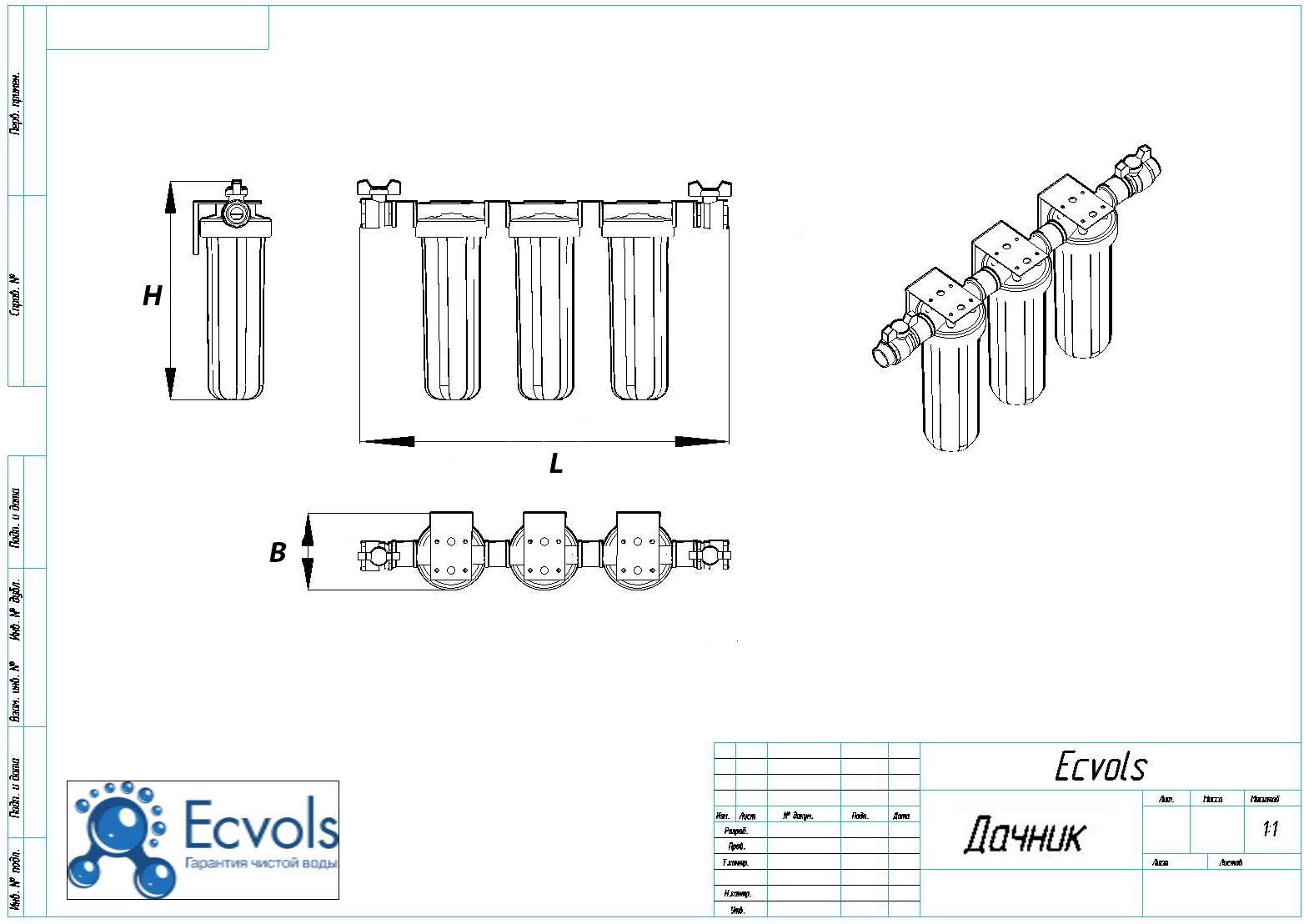 Фильтр механической очистки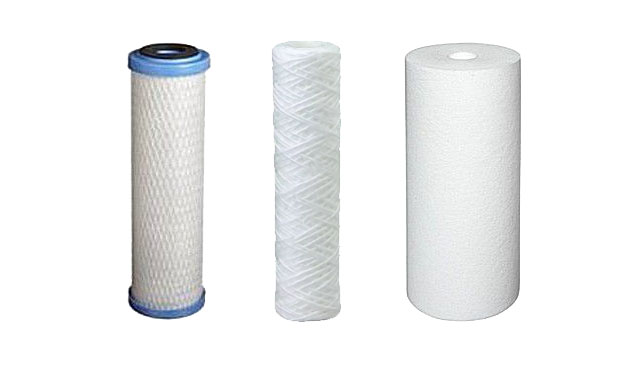 	Удаляет из воды песок, ржавчину, осадок, мутность, глину, ил и другие механические примеси. Улучшает качество воды, предохраняет бытовую технику от поломок, и санитарно-техническое оборудование.Картриджи из высококачественного полипропилена делятся на типы:Картриджи из высококачественного полипропиленового шнура.Картриджи из высококачественного жатого полиэстера.Картриджи из нейлоновой сетки.Преимущества использования:Первичная очистка воды (для бытовых нужд и пред фильтрацией для питьевых систем очистки воды).Комплексная защита бытовых приборов - использование фильтра позволяет продлить срок службы бытовых приборов, уменьшает количество необходимых моющих средств.Широкий диапазон использования - возможна установка в ванных комнатах, на кухнях, в прачечных, гаражах и других хозяйственных помещениях, требующих предварительной очистки воды.Простота установки и замены картриджа.Компактность - фильтр занимает минимум места.Универсальность - возможен подбор картриджей с различным уровнем очистки вод под индивидуальные требования, при этом не требуется замена самой колбы.Фильтр обезжелезивания 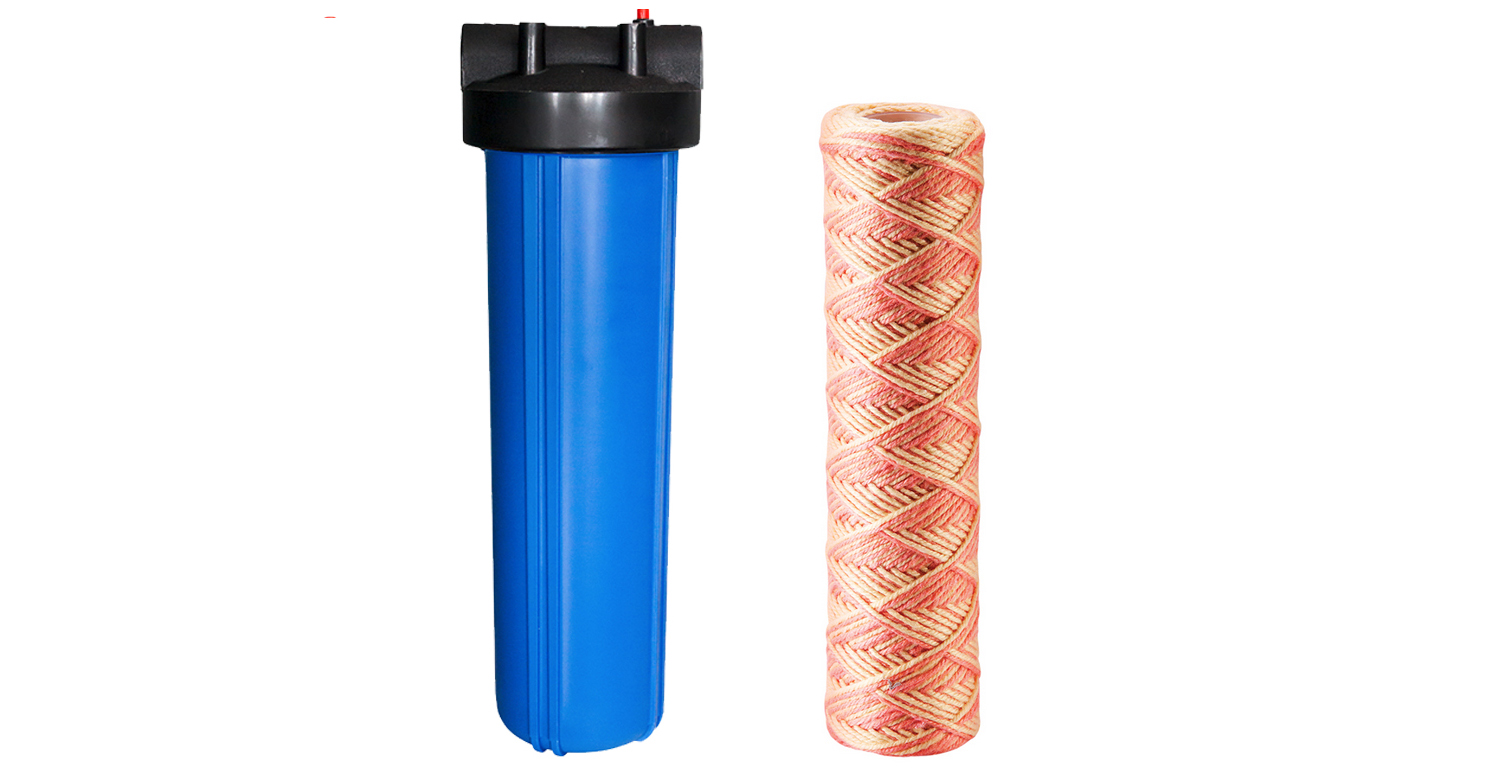 	Фильтр с обезжелезивающий веревкой применяется для того, чтобы очистить воду от окисленного и растворенного трехвалентного железа, марганца, тяжелых металлов и механических примесей.	Картридж сделан из полипропиленовой катионообменной нити. Ресурс картриджа зависит от степени загрязненности исходной воды.Сменный модуль с картриджем в 7-10 раз компактнее установки обезжелезивания с дополнительной аэрацией.Преимущества использования:Комплексная защита бытовых приборов - использование фильтра позволяет продлить срок службы бытовых приборов, уменьшает количество необходимых моющих средств.Широкий диапазон использования - возможна установка в ванных комнатах, на кухнях, в прачечных, гаражах и других хозяйственных помещениях, требующих предварительной очистки воды.Простота установки и замены картриджа.Компактность - фильтр занимает минимум места.Можно подобрать картридж для любой колбы фильтра, картриджи выпускаются стандартных размеров SL10, BB10, BB20.    Внимание! Запрещается мочить картридж, перед установкой в колбу фильтра. при намокании картридж разбухает, увеличивается в размере, что делает невозможным его ввод в эксплуатацию.Фильтр угольной очистки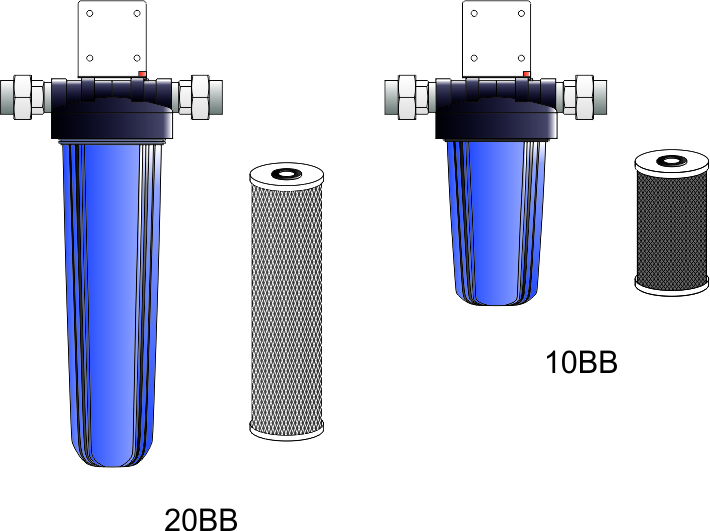 Угольный фильтр удаляет из воды: хлор, пестициды, неприятный запах, осадок, мутность, ил и другие органические примеси. Улучшают качество воды, предохраняют бытовую технику и санитарно-техническое оборудование.Большую опасность может представлять хлорированная вода, так как водные токсины попадают в организм не только через органы дыхания, но и через кожу.Угольные картриджи являются оптимальным вариантом для очистки хлорированной воды.         Преимущества использования: Доочистка воды (для бытовых нужд и для питьевых систем).Комплексная защита бытовых приборов - использование фильтра позволяет продлить срок службы бытовых приборов, уменьшает количество необходимых моющих средств.Широкий диапазон использования - возможна установка в ванных комнатах, на кухнях, в прачечных, гаражах и других хозяйственных помещениях, требующих предварительной очистки воды.Простота установки и замены картриджа.ПредосторожностиМагистральный фильтр должен устанавливаться специалистом, имеющим соответствующую квалификацию. Не правильная установка фильтра может привести к аварии и материальному ущербу. ● Фильтр должен быть установлен вне досягаемости детей и домашних животных. ● После установки фильтра или замены картриджа, убедитесь, что отсутствует утечка воды. И в течении 3-х часов периодически, визуально проверяйте фильтр на наличие утечек.● При длительном перерыве в использовании фильтра рекомендуем отключить подачу воды к фильтру. ● Не использовать фильтр для очистки микробиологически опасной воды без предварительной обработки воды. ● Не используйте магистральный фильтр для горячего водоснабжения с температурой воды более +30 °C. ● Температура воздуха в помещении где установлен фильтр НЕ должна опускаться до 0°Cили ниже.Монтаж и пуско-наладочные работы Фильтр устанавливается в водопроводную магистраль «холодной» воды. Перед входным отверстием и после выходного отверстия фильтра обязательно должны быть установлены запорные вентили. На крышке фильтра над входным и выходным отверстиями, расположены направляющие в виде стрелок и надписей IN (вход) и OUT (выход), в соответствии с которыми и нужно производить установку фильтра. ● Перекройте подачу «холодной» воды в квартире или доме. ● Откройте кран водоразбора в ванной комнате или на кухне для сброса давления и слива воды из магистрали. ● Прикрепите кронштейн к стене в месте, где будет установлен фильтр. ● Подсоедините крышку фильтра к запорным вентилям на входном и выходном отверстиях. 
● Прикрепите крышку фильтра к ранее установленному кронштейну. ● Уплотнительное кольцо (прокладку) смажьте силиконовой смазкой и поместите в паз корпуса фильтра. ● Установите картридж в корпус фильтра и накрутите его на крышку. ● Откройте подачу «холодной» воды в квартире или доме. ● Откройте запорные вентили перед и после фильтра и убедитесь в отсутствии протечек в местах соединений. ● В течении 3-х часов после установки, периодически проверяйте фильтр на наличие протечек в местах соединений. Монтаж механического фильтраФильтр устанавливается в водопроводную магистраль. Перед входным отверстием и после выходного отверстия фильтра обязательно должны быть установлен запорный вентиль. На крышке фильтра над входным и выходным отверстиями, расположены направляющие в виде стрелок и надписей IN (вход) и OUT (выход), в соответствии с которыми и нужно производить установку фильтра. ● Перекройте подачу «холодной» воды в квартире или доме. ● Откройте кран водоразбора в ванной комнате или на кухне для сброса давления и слива воды из магистрали. ● Прикрепите кронштейн к стене в месте, где будет установлен фильтр. ● Подсоедините крышку фильтра к запорным вентилям на входном и выходном отверстиях. ● Прикрепите крышку фильтра к ранее установленному кронштейну. ● Уплотнительное кольцо (прокладку) смажьте силиконовой смазкой и поместите в паз корпуса фильтра. ● Установите картридж в корпус фильтра и накрутите его на крышку. ● Откройте подачу «холодной» воды в квартире или доме. ● Откройте запорные вентили перед и после фильтра и убедитесь в отсутствии протечек в местах соединений. ● В течении 3-х часов после установки, периодически проверяйте фильтр на наличие протечек в местах соединений.Сервисное обслуживание консервация/расконсервация фильтра обезжелезивания Консервация/расконсервацияПри консервации системы перекройте краны до и после системы очистки воды и сбросьте давление путем открытия крана.Раскрутите корпус фильтра обезжелезивания, извлеките и утилизируйте картридж. С помощью сухой тряпки или воздушного компрессора удалите все излишки влаги из внутренних полостей верхней части корпуса фильтра Все разобранные детали должны находиться в одном месте. Резиновые уплотнения, должны быть смазаны силиконовой смазкой. При расконсервации системы все указанные выше пункты по консервации проведите в обратном порядке. Обращаем ваше внимание, что при обратной сборке фильтра и установки картриджа, необходимо дополнительно смазать силиконовой смазкой резиновые прокладки на самом картридже. Пусконаладочные работы провести согласно описанию, приведенному в инструкции по монтажу системы.Замена картриджаКартриджи, установленные в фильтры со временем, теряют очищающие свойства и приходят в негодность. В процессе очистки, картриджи постепенно загрязняются, что приводит к заметному снижению напора очищенной воды. Для того чтобы качество очищенной воды оставалось на высоком уровне, необходимо своевременно заменять фильтрующие картриджи на новые. Срок замены картриджа зависит от исходного состояния воды и режима использования фильтра. Максимальный срок использования картриджа не должен превышать 6 месяцев Для замены картриджа:● Перекройте подачу воды запорным вентилем, установленным перед фильтром. ● Откройте кран водоразбора в ванной комнате или на кухне для сброса давления и слива воды из магистрали. ● С помощью специального ключа, открутите корпус фильтра от крышки. ● Извлеките из корпуса использованный картридж, промойте теплой водой корпус фильтра и установите в него новый картридж ● Уплотнительное кольцо (прокладку) смажьте силиконовой смазкой и поместите в паз корпуса фильтра. ● Накрутите корпус фильтра на крышку и затяните ключом, не прилагая чрезмерных усилий. ● Откройте запорный вентиль перед фильтром и убедитесь в отсутствии протечек в местах соединений. ● В течении 3-х часов после установки картриджа, периодически проверяйте фильтр на наличие протечек в местах соединений.Монтаж угольного фильтраФильтр устанавливается в водопроводную магистраль воды. Перед входным отверстием и после выходного отверстия фильтра обязательно должны быть установлены запорные вентили. На крышке фильтра над входным и выходным отверстиями, расположены направляющие в виде стрелок и надписей IN (вход) и OUT (выход), в соответствии с которыми и нужно производить установку фильтра. ● Прикрепите кронштейн к стене в месте, где будет установлен фильтр. ● Подсоедините крышку фильтра к запорным вентилям на входном и выходном отверстиях. ● Прикрепите крышку фильтра к ранее установленному кронштейну. ● Уплотнительное кольцо (прокладку) смажьте силиконовой смазкой и поместите в паз корпуса фильтра. ● Установите картридж в корпус фильтра и накрутите его на крышку. ● Откройте подачу «холодной» воды в квартире или доме. ● Откройте запорные вентили перед и после фильтра и убедитесь в отсутствии протечек в местах соединений. ● В течении 3-х часов после установки, периодически проверяйте фильтр на наличие протечек в местах соединений.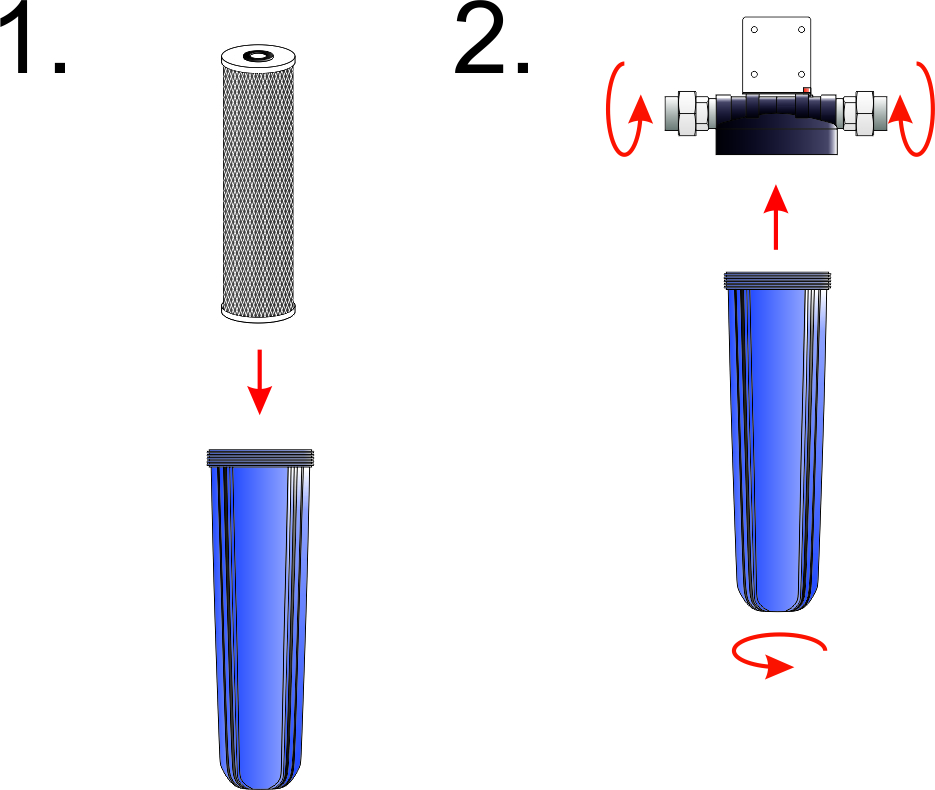 Сервисное обслуживание консервация/расконсервация механического фильтраКонсервация/расконсервацияПри консервации системы перекройте краны до и после системы очистки воды.Раскрутите корпус механического фильтра, извлеките и утилизируйте картридж. С помощью сухой тряпки или воздушного компрессора удалите все излишки влаги из внутренних полостей верхней части корпуса фильтра.Все разобранные детали должны находиться в одном месте. Резиновые уплотнения, должны быть смазаны силиконовой смазкой. При расконсервации системы все указанные выше пункты по консервации проведите в обратном порядке. Обращаем ваше внимание, что при обратной сборке фильтра и установки картриджа, необходимо дополнительно смазать силиконовой смазкой резиновые прокладки на самом картридже. Пусконаладочные работы провести согласно описанию, приведенному в инструкции по монтажу системы.Замена картриджаКартриджи, установленные в фильтры со временем, теряют очищающие свойства и приходят в негодность. В процессе очистки, картриджи постепенно загрязняются, что приводит к заметному снижению напора очищенной воды. Для того чтобы качество очищенной воды оставалось на высоком уровне, необходимо своевременно заменять фильтрующие картриджи на новые. Срок замены картриджа зависит от исходного состояния воды и режима использования фильтра. Максимальный срок использования картриджа не должен превышать 6 месяцев Для замены картриджа:● Перекройте подачу воды запорным вентилем, установленным перед фильтром. ● Откройте кран водоразбора в ванной комнате или на кухне для сброса давления и слива воды из магистрали. ● С помощью специального ключа, открутите корпус фильтра от крышки. ● Извлеките из корпуса использованный картридж, промойте теплой водой корпус фильтра и установите в него новый картридж ● Уплотнительное кольцо (прокладку) смажьте силиконовой смазкой и поместите в паз корпуса фильтра. ● Накрутите корпус фильтра на крышку и затяните ключом, не прилагая чрезмерных усилий. ● Откройте запорный вентиль перед фильтром и убедитесь в отсутствии протечек в местах соединений. ● В течении 3-х часов после установки картриджа, периодически проверяйте фильтр на наличие протечек в местах соединений.Сервисное обслуживание консервация/расконсервация фильтра обезжелезивания Консервация/расконсервацияПри консервации системы перекройте краны до и после системы очистки воды и сбросьте давление путем открытия крана.Раскрутите корпус фильтра обезжелезивания, извлеките и утилизируйте картридж. С помощью сухой тряпки или воздушного компрессора удалите все излишки влаги из внутренних полостей верхней части корпуса фильтра Все разобранные детали должны находиться в одном месте. Резиновые уплотнения, должны быть смазаны силиконовой смазкой. При расконсервации системы все указанные выше пункты по консервации проведите в обратном порядке. Обращаем ваше внимание, что при обратной сборке фильтра и установки картриджа, необходимо дополнительно смазать силиконовой смазкой резиновые прокладки на самом картридже. Пусконаладочные работы провести согласно описанию, приведенному в инструкции по монтажу системы.Замена картриджаКартриджи, установленные в фильтры со временем, теряют очищающие свойства и приходят в негодность. В процессе очистки, картриджи постепенно загрязняются, что приводит к заметному снижению напора очищенной воды. Для того чтобы качество очищенной воды оставалось на высоком уровне, необходимо своевременно заменять фильтрующие картриджи на новые. Срок замены картриджа зависит от исходного состояния воды и режима использования фильтра. Максимальный срок использования картриджа не должен превышать 6 месяцев Для замены картриджа:● Перекройте подачу воды запорным вентилем, установленным перед фильтром. ● Откройте кран водоразбора в ванной комнате или на кухне для сброса давления и слива воды из магистрали. ● С помощью специального ключа, открутите корпус фильтра от крышки. ● Извлеките из корпуса использованный картридж, промойте теплой водой корпус фильтра и установите в него новый картридж ● Уплотнительное кольцо (прокладку) смажьте силиконовой смазкой и поместите в паз корпуса фильтра. ● Накрутите корпус фильтра на крышку и затяните ключом, не прилагая чрезмерных усилий. ● Откройте запорный вентиль перед фильтром и убедитесь в отсутствии протечек в местах соединений. ● В течении 3-х часов после установки картриджа, периодически проверяйте фильтр на наличие протечек в местах соединений.Сервисное обслуживание консервация/расконсервация угольного фильтраКартриджи, установленные в фильтры со временем, теряют очищающие свойства и приходят в негодность. В процессе очистки, картриджи постепенно загрязняются, что приводит к заметному снижению напора очищенной воды. Для того чтобы качество очищенной воды оставалось на высоком уровне, необходимо своевременно заменять фильтрующие картриджи на новые. Срок замены картриджа зависит от исходного состояния воды и режима использования фильтра. Максимальный срок использования картриджа не должен превышать 6 месяцев Для замены картриджа:● Перекройте подачу воды запорным вентилем, установленным перед фильтром. 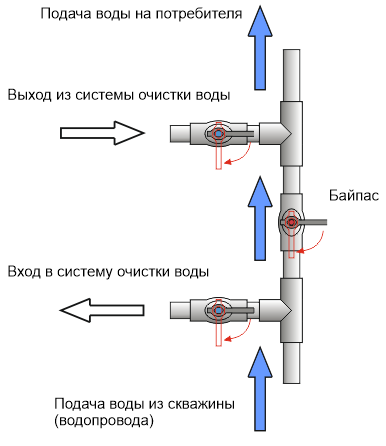 ● Откройте кран водоразбора в ванной комнате или на кухне для сброса давления и слива воды из магистрали. 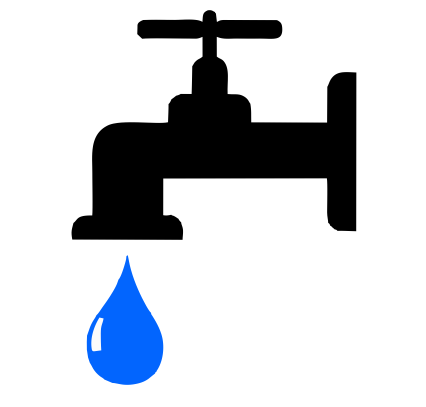 ● С помощью специального ключа, открутите корпус фильтра от крышки. Извлеките из корпуса использованный картридж, промойте теплой водой корпус фильтра и установите в него новый картридж  Уплотнительное кольцо (прокладку) смажьте силиконовой смазкой и поместите в паз корпуса фильтра.  Накрутите корпус фильтра на крышку и затяните ключом, не прилагая чрезмерных усилий.  Откройте запорный вентиль перед фильтром и убедитесь в отсутствии протечек в местах соединений. 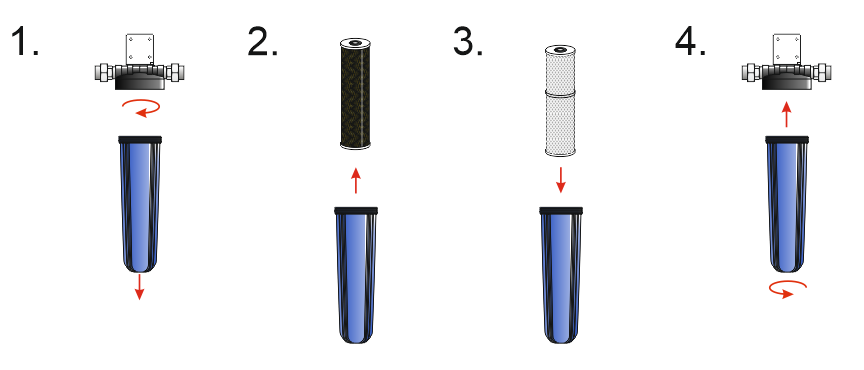 ● В течении 3-х часов после установки картриджа, периодически проверяйте фильтр на наличие протечек в местах соединений.Консервация/расконсервацияПри консервации системы перекройте краны до и после системы очистки воды и сбросьте давление путем открытия крана промывки на аэрационном модуле Титан или принудительного запуска промывки системы.Раскрутите корпус угольного или механического фильтра, извлеките и утилизируйте картридж. С помощью сухой тряпки или воздушного компрессора удалите все излишки влаги из внутренних полостей верхней части корпуса фильтра 20(10) BBВсе разобранные детали должны находиться в одном месте. Резиновые уплотнения, должны быть смазаны силиконовой смазкой. При расконсервации системы все указанные выше пункты по консервации проведите в обратном порядке. Обращаем ваше внимание, что при обратной сборке фильтра и установки картриджа, необходимо дополнительно смазать силиконовой смазкой резиновые прокладки на самом картридже. Пусконаладочные работы провести согласно описанию, приведенному в инструкции по монтажу системы.НаименованиеПроизводительность м3\ч.Вес кг.Размеры, ммРазмеры, ммРазмеры, ммНаименованиеПроизводительность м3\ч.Вес кг.Длина (L)Ширина (B)Высота (H)ДАЧНИК 1,54825220340ДАЧНИК XL25825220610